IBIS Open Forum Minutes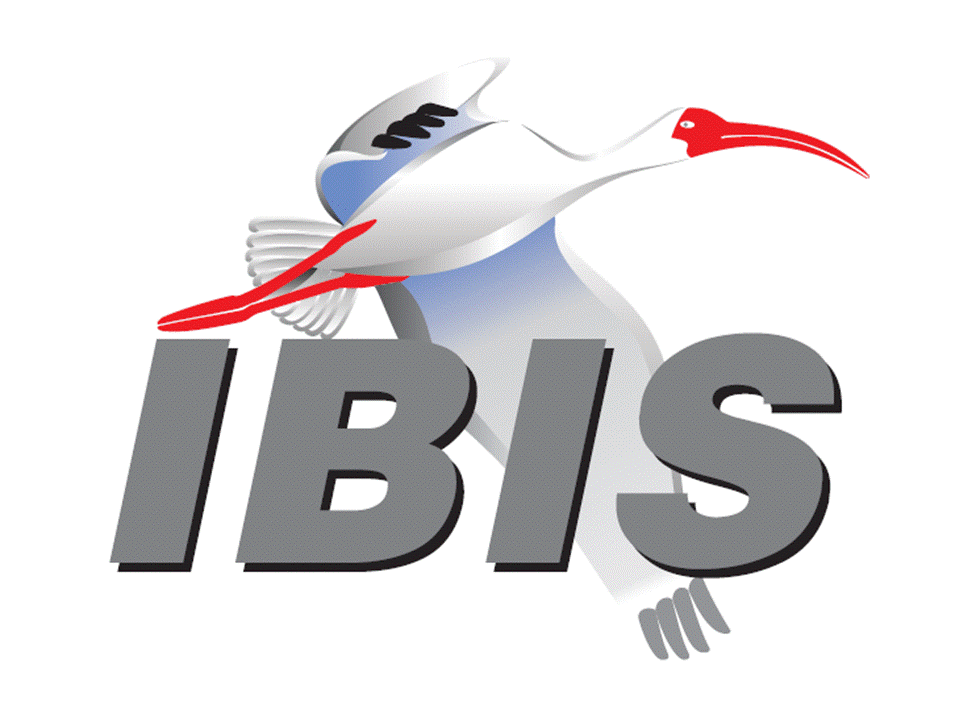 Meeting Date: May 22, 2015Meeting Location: TeleconferenceVOTING MEMBERS AND 2015 PARTICIPANTSAltera					[David Banas], Masashi Shimanouchi, Hsinho Wu*ANSYS				(Steve Pytel), Curtis Clark*Applied Simulation Technology	Fred Balistreri, Norio Matsui Avago	Technologies			Minh Quach, Leif ZweidingerCadence Design Systems		Brad Brim*, Joshua Luo, Ken Willis, Joy Li, Ambrish VarmaCisco Systems			David Siadat, Rockwell Hsu, Bidyut SenEricsson				Anders EkholmHuawei Technologies			Xiaoqing DongIBM					Adge Hawes*, Luis ArmentaInfineon Technologies AG 		Christian SporrerIntel Corporation	Michael Mirmak, Todd Bermensolo, Nhan Phan	 Gianni SignoriniIO Methodology			Lance Wang*Keysight Technologies	Radek Biernacki*, Pegah Alavi, Colin Warwick	 Jian Yang, Nicholas Tzou, Heidi Barnes, Dave Larson	 Kyla ThomasMaxim Integrated Products		Mahbubul Bari, Don Greer*, Joe Engert, Joe Rayhawk*Mentor Graphics			Arpad Muranyi*, Ed Bartlett, Vladimir Dmitriev-ZdorovMicron Technology			Randy Wolff*Qualcomm				Senthil Nagarathinam, Kevin RoselleSignal Integrity Software		Mike LaBonte*, Walter Katz*, Todd Westerhoff					 Mike SteinbergerSynopsys				Ted Mido*, Rita Horner, William Lau, Scott Wedge Michael Zieglmeier, Joerg SchwedenTeraspeed Labs			Bob Ross*, Tom DagostinoToshiba				(Yasumasa Kondo)Xilinx					(Raymond Anderson)ZTE Corporation			(Min Huang), Tao GuoZuken					Michael Schaeder, Markus Buecker, Griff Derryberry					 Ralf BrueningOTHER PARTICIPANTS IN 2015Bayside Design			Elliot NahasContinental Automotive		Felix Goelden, Markus Bebendorf, Sebastian Groener					 Stefanie SchattCST					Stefan Paret, Matthias TroescherFreescale				Jon BurnettGalbi Research			Dave GalbiIndependent				Tim Wang LeeInstituto de Telecomunicações 	Wael Dghais* KEI Systems				Shinichi MaedaLattice Semiconductor		Xu JiangLeading Edge				Pietro VerginePolitecnico di Torino			Stefano Grivet-TalociaRaytheon				Joseph AdaySAE International			Chris DenhamSiemens AG				Boris Kogan, Michael FlintSimberian 				Yuriy ShlepnevTechnische Universität 		Jan Preibisch  Hamburg-HarburgVitesse					Siris TsangZI Consulting				Iliya ZamekIn the list above, attendees at the meeting are indicated by *.  Principal members or other active members who have not attended are in parentheses. Participants who no longer are in the organization are in square brackets.UPCOMING MEETINGSThe bridge numbers for future IBIS teleconferences are as follows:Date				Meeting Number		Meeting PasswordJune 12, 2015			205 475 958			IBISFor teleconference dial-in information, use the password at the following website: 	https://ciscosales.webex.com/ciscosales/j.php?J=205475958All teleconference meetings are 8:00 a.m. to 9:55 a.m. US Pacific Time.  Meeting agendas are typically distributed seven days before each Open Forum.  Minutes are typically distributed within seven days of the corresponding meeting.  When calling into the meeting, follow the prompts to enter the meeting ID.  For new, local international dial-in numbers, please reference the bridge numbers provided by Cisco Systems at the following link:	http://www.cisco.com/web/about/doing_business/conferencing/index.htmlNOTE: "AR" = Action Required.-------------------------------------------------------------------------------------------------------------------------------INTRODUCTIONS AND MEETING QUORUMRandy Wolff declared that a quorum was reached and the meeting could begin.  Mike LaBonte ran the meeting in Michael Mirmak’s absence.Wael Dghais introduced himself.  He is starting his PhD work at the University of Aveiro, Institute of Telecommunications, in Portugal. He is working on blackbox behavioral modeling connected with IBIS algorithm generation and improvements.  He works on a project with ST Microelectronics to enhance and solve issues in IBIS model generation in certain drivers and receivers.  He has participated in the IBIS Summit at SPI multiple times.Joe Rayhawk of Maxim Integrated Products introduced himself.  He works on a tool at Maxim that creates IBIS files.  CALL FOR PATENTSMike LaBonte called for any patents or pending patents related to the IBIS 3.2, IBIS 4.2, IBIS 5.1, IBIS 6.0, Touchstone 2.0, IBIS-ISS 1.0 or ICM 1.1 specifications.  No patents were declared.REVIEW OF MINUTES AND ARSRandy Wolff called for comments regarding the minutes of the May 1, 2015 IBIS Open Forum teleconference.  The minutes were approved without changes.Randy reviewed ARs from the previous meeting.  These included:Bob Ross will continue sending reminders to unpaid members about membership renewal.
Bob said this is done.Mike LaBonte took an AR to investigate our options for moving to a more modern website.
Mike said this is done.Michael Mirmak will send a call for officer election votes by email either May 8 or May 17.
Bob confirmed this is done.Bob will update the status of BUG162 on the website.
Bob said this is done.ANNOUNCEMENTSNone.CALL FOR ADDITIONAL AGENDA ITEMSRadek Biernacki asked for time to discuss a new BIRD, BIRD177.MEMBERSHIP STATUS AND TREASURER'S REPORTBob Ross reported that we have 20 paid members so far this year. The treasury balance stands at $61,239, and one parser sale has completed. Pending is payment for the upcoming Shanghai summit support.  Some companies like to pay a combined invoice for membership dues and Summit support.  He has emailed 4 additional members to remind them of membership payment.WEB PAGE AND MAILING LIST ADMINISTRATIONMike LaBonte reported that he has researched updating our website services.  He showed an updated report on our IT services including details of our website and email services.  The document also contains a roadmap discussing social media, email needs, file storage needs and backup needs.Mike noted that the eda.org email list has been reduced to just Bob Ross and Mike to check for any emails coming into the list.  Since the migration, not a single legitimate email has been sent to the old lists.LIBRARY UPDATENo update.INTERNATIONAL/EXTERNAL ACTIVITIES- ConferencesThe 24th Conference on Electrical Performance of Electronic Packaging (EPEPS) will be held October 25-28, 2015 in San Jose, California. There is usually some IBIS and/or signal integrity related material.  More information is available at:	http://www.epeps.org- Press UpdateMike LaBonte noted that Michael Mirmak sent out information about two papers mentioning IBIS.  Cisco has published two IBIS-AMI-related papers:“Design of package BGA pin-out for >25Gb/s high speed SerDes considering PCB via crosstalk”Yao, Wei, Lim, Jane ; Zhang, Ji ; Tseng, Kenneth ; Qiu, Kelvin ; Brooks, Rick;Cisco Systems, Inc., 170 West Tasman Dr., San Jose, CA 95134, USA;Electromagnetic Compatibility and Signal Integrity, 2015 IEEE Symposium on; 15-21 March 2015; pp 111 – 116;ISBN: 978-1-4799-1992-5 http://ieeexplore.ieee.org/xpl/articleDetails.jsp?tp=&arnumber=7107669 “QSFP28 connector footprint optimization of crosstalk and ILD_rms_dB for 25+ Gbps signaling”Park, IL-Young; Rowlands, Michael ; Quach, Minh ; Zhang, Ji ; Tooyserkani, Pirooz ; Lim, JaneCisco Systems, Inc., San Jose, CA, 95134, USAElectromagnetic Compatibility and Signal Integrity, 2015 IEEE Symposium on; 15-21 March 2015; pp 242-247;ISBN: 978-1-4799-1992-5 http://ieeexplore.ieee.org/xpl/articleDetails.jsp?tp=&arnumber=7107693ORGANIZATIONAL ACTIVITIES- Officer NominationsRadek Biernacki is acting as the returning officer for the elections.  He noted the call for nominations was sent out about a week ago, and the nominating period is open through May 29.  Bob Ross noted that Michael Mirmak is not running for Chair, so we will need nominations for Chair.  SUMMIT PLANNING AND STATUS- European Summit at SPI ReviewRandy Wolff reported that an IBIS Summit meeting was co-located with the SPI conference in Berlin, Germany on May 13, 2015.  There were 17 people in attendance and 7 presentations.  There was discussion of package modeling, via modeling, and simulation and modeling with IBIS power-aware models.  There was also an ad-hoc discussion on improving participation in both the IBIS Summit and the SPI conference.  Wael Dghais also commented that the meeting was successful.  He noted that he would like to see more participation from European universities and industry participants.  He expects several papers from his university for the Summit in 2017, which is to be held in Aveiro, Portugal.  Wael also noted there was a paper on the Mpilog modeling approach for power aware buffer modeling from Intel at the SPI conference. Bob Ross thanked the 5 co-sponsors, ANSYS, CST, Mentor Graphics Corporation, Synopsys and Zuken.  Bob asked if he could recommend Zuken to handle sponsorship arrangements for next year.  There were no objections.  Bob mentioned an email from Michael Schaeder suggesting we discuss the possibility of having an IBIS tutorial before the meeting next year to attract more participation.- EPEPS Summit PlanningEPEPS is taking place October 25-28, 2015 in San Jose, CA.  October 28 would be the date for the Summit if it takes place.  We will need to discuss at a later time if an IBIS Summit will be held at EPEPS.  The website for Electrical Performance of Electronic Packages and Systems is:http://www.epeps.org/- Asian Summit PlanningBob Ross noted that Summit dates for Shanghai, Taipei and Tokyo are being decided now.  Lance Wang noted he is waiting for feedback on the Shanghai dates.- DesignCon Summit PlanningBob Ross noted that DesignCon planners have offered a meeting space for the morning of January 22, but not a full day so far.Sponsorship opportunities for all upcoming IBIS summits are available, with sponsors receiving free mentions in the minutes, agenda, and other announcements.  Contact the IBIS Board for further details.QUALITY TASK GROUPMike LaBonte reported that they are discussing IBISCHK6.1 parser development.  They are also updating a parser development spreadsheet used by the developer for documentation.  The group is meeting on Tuesdays at 8:00 a.m. PT.  
The IBISCHK6 User Guide work in progress can be reviewed at:http://www.eda.org/ibis/ibischk6/ibischk_6.0.0_UserGuide_wip1.pdfThe Quality Task Group checklist and other documentation can be found at:http://www.eda.org/ibis/quality_wip/ADVANCED TECHNOLOGY MODELING TASK GROUPArpad Muranyi reported that the group is meeting regularly on Tuesdays at 12:00 p.m. PT.  They recently discussed the AMI directionality BIRD, and further feedback is needed.  They have also discussed the use of ground references in the specification.  Other discussion topics include backchannel and re-driver modeling.Task group material can be found at:http://www.eda.org/ibis/macromodel_wip/INTERCONNECT TASK GROUPWalter Katz reported that the group is meeting on Wednesdays at 8:00 a.m. PT.  They have been discussing the use of ground in IBIS.  This does not have an effect on the interconnect modeling BIRD.  They will be going back to discussing the interconnect BIRD.Task group material can be found at:http://www.eda.org/ibis/interconnect_wip/EDITORIAL TASK GROUPBob Ross reported that the group is meeting on Fridays at 8:00 a.m. PT, with the exception of the weeks when Open Forum meetings are held in the same time slot.  He noted there will be some work to potentially merge in contents of BIRD176 and BIRD177.  Mike LaBonte asked how long the editorial effort might continue.  Bob noted that the work is being delayed due to the previously mentioned BIRDs.NEW ADMINISTRATIVE ISSUESBob Ross noted that we received feedback from SAE on the approved Policies and Procedures document.  We will have to address these items in a future revision.Mike LaBonte showed a spreadsheet tracking the status of currently open BIRDs.  He tried to track the last dates that each BIRD has been discussed in the Open Forum or in a task group.  Arpad Muranyi noted that some BIRDs will likely be automatically rejected once they are superseded by newer proposals.BIRD176: POWER PIN PACKAGE MODELINGRandy Wolff introduced the BIRD.  He described how it is common in package modeling to reduce the number of power and ground terminals by merging multiple pins connected to the same plane or fill structure into a single terminal.  When using this data in an IBIS RLC matrix format, [Pin Mapping] data will not be consistent with the [Pin Numbers] list under [Define Package Model], as power and ground pins may be missing.  BIRD176 was written to explain this situation and propose default methods for EDA software to handle the missing pins.  Pins without model data due to merging are connected with implicit shorts.  A new keyword [Merged Pins] is also introduced to explicitly define merged pin groups.Bob Ross noted he had a reservation about a default statement in the BIRD, but after discussion with the BIRD authors, he felt that EDA tools can still do what they want and offer more complicated options if desired.Arpad Muranyi asked if this BIRD only applied when [Pin Mapping] was present. Randy confirmed this is the case.Mike LaBonte questioned if the parser could check for valid connections and issue an info statement for suspected problems.  Radek Biernacki felt this was beyond the scope of the parser.  Bob commented that this could be discussed as an IBISCHK discussion later on.Walter Katz commented that he felt EDA software already knew what to do for hooking up power and ground to buffers, and this BIRD seemed overly complicated.  Bob commented that he thought the BIRD went beyond handling simple cases.Bob moved to vote on the BIRD in the next Open Forum teleconference.  Randy seconded the motion.  There were no objections.BIRD175: EXTENDING IBIS-AMI FOR PAM4 ANALYSISWalter Katz presented some slides related to the BIRD.  He showed that PAM4 has four signal levels.  He noted that IBIS currently has a concept of bit_time, but PAM4 uses symbol_time.  The BIRD also introduces descriptions of NRZ signaling and PAM4 signaling, allowing selection between the two analysis types using the Modulation parameter.Walter will be posting a BIRD175.1 which makes changes to the eye offsets, introducing a PAM4_CenterEyeOffset parameter.  He noted that the changes have been discussed and agreed upon between many members of the ATM task group.Bob Ross moved to vote on the BIRD in the next Open Forum teleconference.  Radek Biernacki seconded the motion.  There were no objections.Walter’s presentation is available at:http://eda.org/ibis/minutes/min2015/m052215_docs/PAM4_BIRD_175.pptx
Wael Dghais asked how the driver’s multiple levels are handled by IBIS-AMI simulators.  Walter Katz responded that in Spice, a step response between symbol level 0 and symbol level 3 is simulated, and that goes into creating the impulse response.  So, this models the full swing for the Init flow.  More can be done in GetWave, but as a practical matter models don’t do more than this.  Arpad Muranyi noted that it is clear in AMI now that for NRZ models you model the full swing of the Tx with equalization off for the channel analysis.  He wondered if a statement is needed to be made similar to this for the PAM4 situation.  Walter will look to see if this needs to be added to the BIRD175.1 revision.BIRD177: [INITIAL DELAY] KEYWORD FOR SUBMODELS AND DRIVER SCHEDULESRadek Biernacki introduced the BIRD.  This originated from discussions in the Editorial task group about how to apply [Initial Delay] to models scheduled with [Driver Schedule] or to [Submodel]s.  For [Driver Schedule], scheduled models could either inherit [Initial Delay] parameters from the top level model or use [Initial Delay] values local to each [Model].  The BIRD clarifies that [Initial Delay] values are always local to each [Model].  The BIRD also describes that [Initial Delay] can also be included in a [Submodel].Curtis Clark commented on a minor editorial change.  Radek will make the change before posting the BIRD.Bob Ross commented that it might be good to add a note for [Submodel]s that I-T parameters are illegal, since [Composite Current] is not allowed in a [Submodel].  Radek commented that this is implied in an earlier statement in the BIRD.Radek Biernacki moved to vote on the BIRD in the next Open Forum teleconference.  Bob Ross seconded the motion.  There were no objections.BIRD125.1: MAKE IBIS-ISS AVAILABLE FOR IBIS PACKAGE MODELINGDiscussion was tabled.BIRD128.2: ALLOW AMI_PARAMETERS_OUT TO PASS AMI_PARAMETERS_IN DATA ON CALLS TO AMI_GETWAVEDiscussion was tabled.BIRD145.3: CASCADING IBIS I/O BUFFERS WITH [EXTERNAL CIRCUIT]S USING THE [MODEL CALL] KEYWORDDiscussion was tabled.BIRD147: BACK-CHANNEL SUPPORT Discussion was tabled.BIRD157: PARAMETERIZE [DRIVER SCHEDULE]Discussion was tabled.BIRD158.3: AMI TOUCHSTONE ANALOG BUFFER MODELSDiscussion was tabled.BIRD161.1: SUPPORTING INCOMPLETE AND BUFFER-ONLY [COMPONENT] DESCRIPTIONSDiscussion was tabled.BIRD163: INSTANTIATING AND CONNECTING [EXTERNAL CIRCUIT] PACKAGE MODELS WITH [CIRCUIT CALL]Discussion was tabled.BIRD164: ALLOWING PACKAGE MODELS TO BE DEFINED IN [EXTERNAL CIRCUIT]Discussion was tabled.BIRD165: PARAMETER PASSING IMPROVEMENTS FOR [EXTERNAL CIRCUIT]SDiscussion was tabled.BIRD166: RESOLVING PROBLEMS WITH REDRIVER INIT FLOWDiscussion was tabled.IBISCHK6 PARSER AND BUG STATUS Bob Ross noted no new bugs.Bob noted that the parser development is stalled, waiting for potential additions of BIRD176 and BIRD177.  He expects the parser cost to increase due to the new checking requirements for the BIRDs and some new bugs.NEW TECHNICAL ISSUESRelated to BIRD175, Arpad Muranyi noted that section 10.2.2.3.1 in the IBIS specification mentions how the impulse response should not include filtering effects such as equalization.  He thought this could be an appropriate place to mention PAM4.  Walter Katz did not think this was necessary.NEXT MEETINGThe next IBIS Open Forum teleconference meeting will be held June 12, 2015.  Votes on BIRD175.1, BIRD176 and BIRD177 are scheduled.  The following IBIS Open Forum teleconference meeting will be held July 10, 2015.Arpad Muranyi moved to adjourn.  Randy Wolff seconded the motion.========================================================================NOTESIBIS CHAIR: Michael Mirmak (916) 356-4261, Fax (916) 377-3788michael.mirmak@intel.comData Center Platform Applications Engineering, Intel CorporationFM5-2391900 Prairie City Rd.,Folsom, CA 95630VICE CHAIR: Lance Wang (978) 633-3388lwang@iometh.comPresident/CEO, IO Methodology, Inc.PO Box 2099Acton, MA  01720SECRETARY: Randy Wolff (208) 363-1764rrwolff@micron.comPrincipal Engineer, Silicon SI Group Lead, Micron Technology, Inc.8000 S. Federal WayMail Stop: 01-711Boise, ID  83707-0006LIBRARIAN: Anders Ekholm (46) 10 714 27 58, Fax: (46) 8 757 23 40ibis-librarian@eda.orgDigital Modules Design, PDU Base Stations, Ericsson ABBU NetworkFärögatan 6164 80 Stockholm, SwedenWEBMASTER: Mike LaBontemikelabonte@eda.org	IBIS-AMI Modeling Specialist, Signal Integrity Software	6 Clock Tower Place	Maynard, MA 01754POSTMASTER: Mike LaBontemikelabonte@eda.org	IBIS-AMI Modeling Specialist, Signal Integrity Software	6 Clock Tower Place	Maynard, MA 01754This meeting was conducted in accordance with ANSI guidance.The following e-mail addresses are used:ibis-request@eda.orgTo join, change, or drop from either or both:IBIS Open Forum Reflector (ibis@eda.org)IBIS Users' Group Reflector (ibis-users@eda.org) State your request.ibis-info@eda.orgTo obtain general information about IBIS, to ask specific questions for individual response, and to inquire about joining the IBIS Open Forum as a full Member.ibis@freelists.org (changed from ibis@eda.org, which has been deactivated)To send a message to the general IBIS Open Forum Reflector.  This is used mostly for IBIS Standardization business and future IBIS technical enhancements.  Job posting information is not permitted.ibis-users@freelists.org (changed from ibis-users@eda.org, which has been deactivated)To send a message to the IBIS Users' Group Reflector.  This is used mostly for IBIS clarification, current modeling issues, and general user concerns.  Job posting information is not permitted.ibis-bug@eda.orgTo report ibischk parser BUGs as well as tschk2 parser BUGs.  The BUG Report Form for ibischk resides along with reported BUGs at:http://www.eda.org/ibis/bugs/ibischk/http://www.eda.org/ibis/bugs/ibischk/bugform.txtThe BUG Report Form for tschk2 resides along with reported BUGs at:http://www.eda.org/ibis/tschk_bugs/http://www.eda.org/ibis/tschk_bugs/bugform.txticm-bug@eda.orgTo report icmchk1 parser BUGs.  The BUG Report Form resides along with reportedBUGs at:http://www.eda.org/ibis/icm_bugs/http://www.eda.org/ibis/icm_bugs/icm_bugform.txtTo report s2ibis, s2ibis2 and s2iplt bugs, use the Bug Report Forms which reside at:http://www.eda.org/ibis/bugs/s2ibis/bugs2i.txthttp://www.eda.org/ibis/bugs/s2ibis2/bugs2i2.txthttp://www.eda.org/ibis/bugs/s2iplt/bugsplt.txtInformation on IBIS technical contents, IBIS participants and actual IBIS models are available on the IBIS Home page:http://www.eda.org/ibisCheck the IBIS file directory on eda.org for more information on previous discussions and results:http://www.eda.org/ibis/directory.htmlOther trademarks, brands and names are the property of their respective owners.IBIS – SAE STANDARDS BALLOT VOTING STATUSI/O Buffer Information Specification Committee (IBIS)Criteria for Member in good standing:Must attend two consecutive meetings to establish voting membershipMembership dues currentMust not miss two consecutive MeetingsInterest categories associated with SAE ballot voting are: Users - Members that utilize electronic equipment to provide services to an end user. Producers - Members that supply electronic equipment. General Interest - Members are neither producers nor users. This category includes, but is not limited to, Government, regulatory agencies (state and federal), researchers, other organizations and associations, and/or consumers.OrganizationInterest CategoryStandards Ballot Voting StatusApril 10, 2015May 1, 2015May 13, 2015May 22, 2015AlteraProducerActiveXX-XANSYSUserActiveXX-XApplied Simulation TechnologyUserInactive----Avago TechnologiesProducerInactive----Cadence Design SystemsUserActive-X-XCisco SystemsUserInactive----EricssonProducerInactive--X-Huawei TechnologiesProducerInactive----IBMProducerActiveXX-XInfineon Technologies AGProducerInactive--X-Intel Corp.ProducerActiveXXX-IO MethodologyUserActiveXX-XKeysight TechnologiesUserActiveXX-XMaxim Integrated ProductsProducerActive-X-XMentor GraphicsUserActiveXX-XMicron TechnologyProducerActiveX-XXQualcommProducerInactive----Signal Integrity Software UserActiveXX-XSynopsysUserActiveX-XXTeraspeed LabsGeneral InterestActiveXX-XToshibaProducerInactive----XilinxProducerInactive----ZTEUserInactive-X--ZukenUserInactive--X-